                                                                                                    « Утверждаю»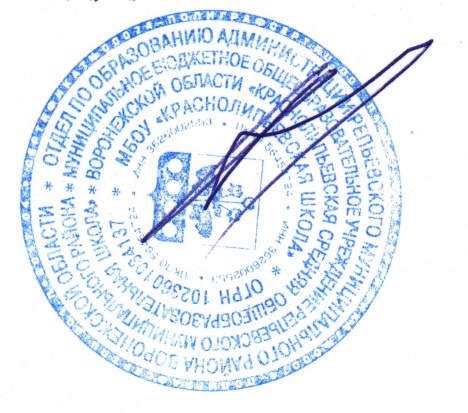                                                                            Директор школы_______________   А.А. АрцыбашевРасписание внеурочных занятий на 2020-2021 уч. годв центре  «Точка роста» День неделиВремя занятийКлассКол-во часовНаименованиеРуководительПонедельник14:305-61«Робототехника и легоконструирование»Кретинина М.А.14:305-71«Шахматная гостиная»Аралов Л.В.Вторник14:308-91«Шахматная гостиная»Аралов Л.В.13:505-61«Робототехника и легоконструирование»Кретинина М.А.Среда14:307-81«3D- моделирование»Кретинина М.А.14:305-71«Шахматная гостиная»Аралов Л.В.Четверг13:5071«Исследователь»Рыжкова Е.В.13:508-91«Шахматная гостиная»Аралов Л.В.Пятница14:3091«Фотостудия»Миляева С.А.